Эрготерапия для лиц пожилого возраста.Эрготерапия для лиц пожилого возраста.Эрготерапия для лиц пожилого возраста.№ п/пИллюстрацияОписание упражнения1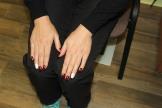 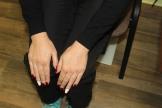 Разогреть руки(поочерёдные движения руками вперёд, назад гладя колени ) 30 сек. 2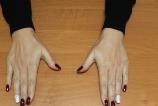 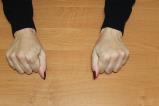 Поставить руки на стол, сжать в кулак, и разжать 10-12 раз.3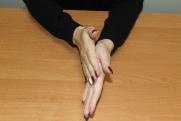 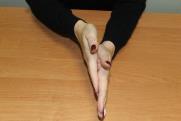 Выполнять движения ладонями  между собой по типу «трения», 30 сек.4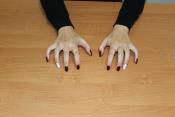 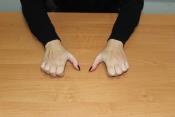            .                               Попеременное сгибание пальцев, в кулак и обратно, 30 сек.5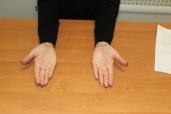 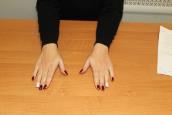 Повороты ладоней на лицевую и тыльную сторону, 30 сек.6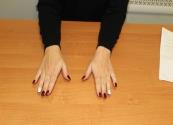 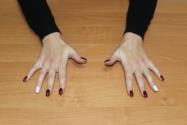 Разомкнуть и сомкнуть пальцы,10-12 раз.7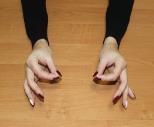 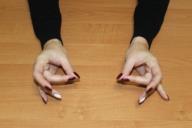 Поочерёдное касание  фаланг пальцев друг друга, начиная от большого до мизинца, и обратно,30 сек.8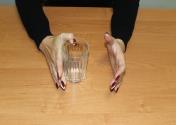 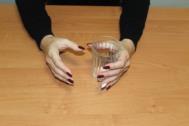 Передача стакана, из одной руки в другую, 30 сек.9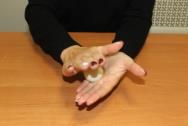 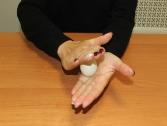 Круговые вращения руками поочерёдно, влево и вправо(мяч между ладонями) 30 сек.10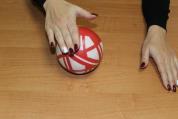 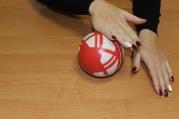 Правая рука на мяче, круговые вращения в лучезапястном суставе, по часовой и против часовой стрелке, затем левой рукой тоже, 1 мин.